Hallo Frau Reichel, kehren Sie an den Verhandlungstisch für einen Tarifvertrag bei der Fa. Weisensee zurück 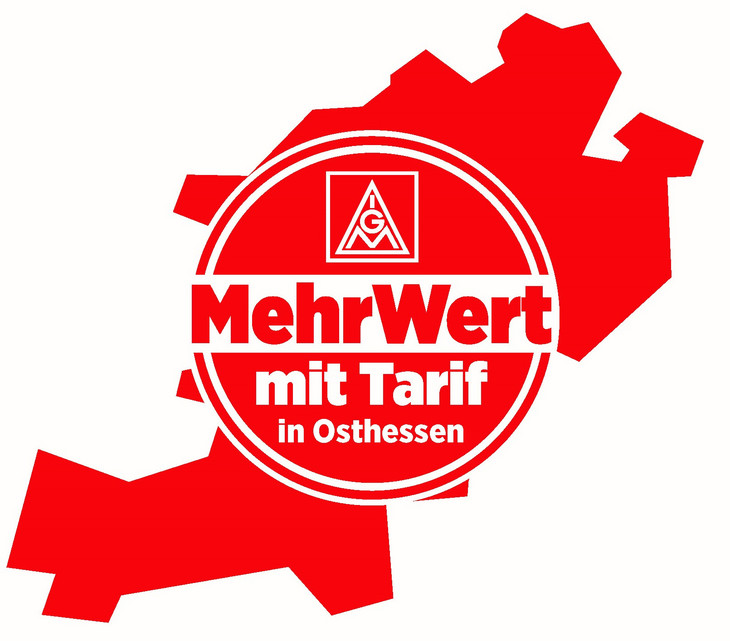 und unterbreiten Sie ein verhandlungs-fähiges Angebot!